Information in reports submitted in compliance with the final rule may be claimed as confidential.  A company may assert a claim of confidentiality for information submitted by clearly marking that information as confidential.  Such information shall be treated in accordance with EPA’s procedures for information claimed as confidential at 40 CFR Part 2, Subpart B, and will only be disclosed by the means set forth in the subpart.  If no claim of confidentiality accompanies the report when it is received by EPA, it may be made public without further notice to the company (40 CFR 2.203).The public reporting and recordkeeping burden for this collection of information is estimated to average 2.1 hours per response.  Send comments on the Agency's need for this information, the accuracy of the provided burden estimates, and any suggested methods for minimizing respondent burden, including through the use of automated collection techniques to the Director, Collection Strategies Division, U.S. Environmental Protection Agency (2822T), 1200 Pennsylvania Ave., NW, Washington, D.C. 20460.  Include the OMB control number in any correspondence.  Do not send the completed form to this address.   Environmental Protection Agency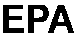 stratospheric ozone protection program   Environmental Protection Agencystratospheric ozone protection program   Environmental Protection Agencystratospheric ozone protection program   Environmental Protection Agencystratospheric ozone protection program   Environmental Protection Agencystratospheric ozone protection programclass i controlled substancedistributor of qps 
methyl bromide quarterly report 
(Sec 82.13)class i controlled substancedistributor of qps 
methyl bromide quarterly report 
(Sec 82.13)class i controlled substancedistributor of qps 
methyl bromide quarterly report 
(Sec 82.13)class i controlled substancedistributor of qps 
methyl bromide quarterly report 
(Sec 82.13)class i controlled substancedistributor of qps 
methyl bromide quarterly report 
(Sec 82.13)class i controlled substancedistributor of qps 
methyl bromide quarterly report 
(Sec 82.13)class i controlled substancedistributor of qps 
methyl bromide quarterly report 
(Sec 82.13)class i controlled substancedistributor of qps 
methyl bromide quarterly report 
(Sec 82.13)SECTION 1DISTRIBUTOR IDENTIFICATIONDISTRIBUTOR IDENTIFICATIONDISTRIBUTOR IDENTIFICATIONDISTRIBUTOR IDENTIFICATIONDISTRIBUTOR IDENTIFICATIONDISTRIBUTOR IDENTIFICATIONDISTRIBUTOR IDENTIFICATIONDISTRIBUTOR IDENTIFICATIONDISTRIBUTOR IDENTIFICATIONDISTRIBUTOR IDENTIFICATIONDISTRIBUTOR IDENTIFICATIONDISTRIBUTOR IDENTIFICATION1.1   Date of Submission1.2   Total Quantity of Methyl Bromide Delivered for Use in Certified QPS Applications (kg)1.2   Total Quantity of Methyl Bromide Delivered for Use in Certified QPS Applications (kg)1.2   Total Quantity of Methyl Bromide Delivered for Use in Certified QPS Applications (kg)1.2   Total Quantity of Methyl Bromide Delivered for Use in Certified QPS Applications (kg)1.2   Total Quantity of Methyl Bromide Delivered for Use in Certified QPS Applications (kg)1.3   Original Submittal   Re-submittal1.3   Original Submittal   Re-submittal1.3   Original Submittal   Re-submittal1.4   Quarter and Year to Which This Report Applies1.4   Quarter and Year to Which This Report Applies1.4   Quarter and Year to Which This Report Applies1.4   Quarter and Year to Which This Report Applies 1st 1st 2nd 2nd 2nd 3rd 3rd 4thYear       1.5   Distributor Information1.5   Distributor Information1.5   Distributor Information1.5   Distributor Information1.5   Distributor Information1.5   Distributor Information1.5   Distributor Information1.5   Distributor Information1.5   Distributor Information1.5   Distributor Information1.5   Distributor Information1.5   Distributor Information1.5   Distributor InformationCompany Name       Company Name       Company Name       Company Name       Company Name       Company Name       Company Name       Company Name       Company Name       Company Name       Company Name       Company Name       Company Name       Street Address      Street Address      Street Address      Street Address      Street Address      Street Address      Street Address      Street Address      Street Address      Street Address      Street Address      Street Address      Street Address      City      City      City      State      State      State      State      State      Zip Code      Zip Code      Zip Code      Zip Code      Zip Code      1.6   Distributor Contact Identification1.6   Distributor Contact Identification1.6   Distributor Contact Identification1.6   Distributor Contact Identification1.6   Distributor Contact Identification1.6   Distributor Contact Identification1.6   Distributor Contact Identification1.6   Distributor Contact Identification1.6   Distributor Contact Identification1.6   Distributor Contact Identification1.6   Distributor Contact Identification1.6   Distributor Contact Identification1.6   Distributor Contact IdentificationReporting Distributor Contact PersonReporting Distributor Contact PersonReporting Distributor Contact PersonPhone NumberPhone NumberPhone NumberPhone NumberPhone NumberPhone NumberPhone NumberFax NumberFax NumberFax NumberE-mail Address       E-mail Address       E-mail Address       E-mail Address       E-mail Address       E-mail Address       E-mail Address       E-mail Address       E-mail Address       E-mail Address       E-mail Address       E-mail Address       E-mail Address       1.7   Supplier Identification1.7   Supplier Identification1.7   Supplier Identification1.7   Supplier Identification1.7   Supplier Identification1.7   Supplier Identification1.7   Supplier Identification1.7   Supplier Identification1.7   Supplier Identification1.7   Supplier Identification1.7   Supplier Identification1.7   Supplier Identification1.7   Supplier IdentificationSupplier Name       Supplier Name       Supplier Name       Supplier Name       Supplier Name       Supplier Name       Supplier Name       Supplier Name       Supplier Name       Supplier Name       Supplier Name       Supplier Name       Supplier Name       1.8   Signature of Reporting Distributor Representative1.8   Signature of Reporting Distributor Representative1.8   Signature of Reporting Distributor Representative1.8   Signature of Reporting Distributor Representative1.8   Signature of Reporting Distributor Representative1.8   Signature of Reporting Distributor Representative1.8   Signature of Reporting Distributor Representative1.8   Signature of Reporting Distributor Representative1.8   Signature of Reporting Distributor Representative1.8   Signature of Reporting Distributor Representative1.8   Signature of Reporting Distributor Representative1.8   Signature of Reporting Distributor Representative1.8   Signature of Reporting Distributor RepresentativeI certify that the total quantity of methyl bromide listed in this form was exclusively sold for use in quarantine & preshipment applications, and not sold/ transferred to another person.I certify under penalty of law that I have personally examined and am familiar with the information submitted in this and all attached documents, and that based on my inquiry of those individuals immediately responsible for obtaining the information, I believe that the submitted information is true, accurate, and complete.  I am aware that there are significant penalties for submitting false information, including the possibility of fine and imprisonment.I certify that the total quantity of methyl bromide listed in this form was exclusively sold for use in quarantine & preshipment applications, and not sold/ transferred to another person.I certify under penalty of law that I have personally examined and am familiar with the information submitted in this and all attached documents, and that based on my inquiry of those individuals immediately responsible for obtaining the information, I believe that the submitted information is true, accurate, and complete.  I am aware that there are significant penalties for submitting false information, including the possibility of fine and imprisonment.I certify that the total quantity of methyl bromide listed in this form was exclusively sold for use in quarantine & preshipment applications, and not sold/ transferred to another person.I certify under penalty of law that I have personally examined and am familiar with the information submitted in this and all attached documents, and that based on my inquiry of those individuals immediately responsible for obtaining the information, I believe that the submitted information is true, accurate, and complete.  I am aware that there are significant penalties for submitting false information, including the possibility of fine and imprisonment.I certify that the total quantity of methyl bromide listed in this form was exclusively sold for use in quarantine & preshipment applications, and not sold/ transferred to another person.I certify under penalty of law that I have personally examined and am familiar with the information submitted in this and all attached documents, and that based on my inquiry of those individuals immediately responsible for obtaining the information, I believe that the submitted information is true, accurate, and complete.  I am aware that there are significant penalties for submitting false information, including the possibility of fine and imprisonment.I certify that the total quantity of methyl bromide listed in this form was exclusively sold for use in quarantine & preshipment applications, and not sold/ transferred to another person.I certify under penalty of law that I have personally examined and am familiar with the information submitted in this and all attached documents, and that based on my inquiry of those individuals immediately responsible for obtaining the information, I believe that the submitted information is true, accurate, and complete.  I am aware that there are significant penalties for submitting false information, including the possibility of fine and imprisonment.I certify that the total quantity of methyl bromide listed in this form was exclusively sold for use in quarantine & preshipment applications, and not sold/ transferred to another person.I certify under penalty of law that I have personally examined and am familiar with the information submitted in this and all attached documents, and that based on my inquiry of those individuals immediately responsible for obtaining the information, I believe that the submitted information is true, accurate, and complete.  I am aware that there are significant penalties for submitting false information, including the possibility of fine and imprisonment.I certify that the total quantity of methyl bromide listed in this form was exclusively sold for use in quarantine & preshipment applications, and not sold/ transferred to another person.I certify under penalty of law that I have personally examined and am familiar with the information submitted in this and all attached documents, and that based on my inquiry of those individuals immediately responsible for obtaining the information, I believe that the submitted information is true, accurate, and complete.  I am aware that there are significant penalties for submitting false information, including the possibility of fine and imprisonment.I certify that the total quantity of methyl bromide listed in this form was exclusively sold for use in quarantine & preshipment applications, and not sold/ transferred to another person.I certify under penalty of law that I have personally examined and am familiar with the information submitted in this and all attached documents, and that based on my inquiry of those individuals immediately responsible for obtaining the information, I believe that the submitted information is true, accurate, and complete.  I am aware that there are significant penalties for submitting false information, including the possibility of fine and imprisonment.I certify that the total quantity of methyl bromide listed in this form was exclusively sold for use in quarantine & preshipment applications, and not sold/ transferred to another person.I certify under penalty of law that I have personally examined and am familiar with the information submitted in this and all attached documents, and that based on my inquiry of those individuals immediately responsible for obtaining the information, I believe that the submitted information is true, accurate, and complete.  I am aware that there are significant penalties for submitting false information, including the possibility of fine and imprisonment.I certify that the total quantity of methyl bromide listed in this form was exclusively sold for use in quarantine & preshipment applications, and not sold/ transferred to another person.I certify under penalty of law that I have personally examined and am familiar with the information submitted in this and all attached documents, and that based on my inquiry of those individuals immediately responsible for obtaining the information, I believe that the submitted information is true, accurate, and complete.  I am aware that there are significant penalties for submitting false information, including the possibility of fine and imprisonment.I certify that the total quantity of methyl bromide listed in this form was exclusively sold for use in quarantine & preshipment applications, and not sold/ transferred to another person.I certify under penalty of law that I have personally examined and am familiar with the information submitted in this and all attached documents, and that based on my inquiry of those individuals immediately responsible for obtaining the information, I believe that the submitted information is true, accurate, and complete.  I am aware that there are significant penalties for submitting false information, including the possibility of fine and imprisonment.I certify that the total quantity of methyl bromide listed in this form was exclusively sold for use in quarantine & preshipment applications, and not sold/ transferred to another person.I certify under penalty of law that I have personally examined and am familiar with the information submitted in this and all attached documents, and that based on my inquiry of those individuals immediately responsible for obtaining the information, I believe that the submitted information is true, accurate, and complete.  I am aware that there are significant penalties for submitting false information, including the possibility of fine and imprisonment.I certify that the total quantity of methyl bromide listed in this form was exclusively sold for use in quarantine & preshipment applications, and not sold/ transferred to another person.I certify under penalty of law that I have personally examined and am familiar with the information submitted in this and all attached documents, and that based on my inquiry of those individuals immediately responsible for obtaining the information, I believe that the submitted information is true, accurate, and complete.  I am aware that there are significant penalties for submitting false information, including the possibility of fine and imprisonment.Name       Title       Signature       Name       Title       Signature       Name       Title       Signature       Name       Title       Signature       Name       Title       Signature       Name       Title       Signature       Name       Title       Signature       Name       Title       Signature       Date         Date         Date         Date         Date         SEND COMPLETED FORMS TO:For  Postal Service:U.S. EPA
Stratospheric Protection Division
Office of Atmospheric Programs
Mail Code: 6205T
1200 Pennsylvania Avenue, N.W.
Washington, DC 20460For Private Courier:U.S. EPATracking System Program ManagerStratospheric Protection Division
William Clinton East Building, Room 13401201 Constitution Avenue, N.W. Washington, DC 20004